  БОЙОРОҠ                                                                             распоряжение «26» март  2019 й.                              №  6                               «26»  марта  2019 г.О внесении изменений в распоряжение главы администрации Мерясовский сельсовет от 12 января 2018 года № 1 «Об определении должностного лица, ответственного за работу по профилактике коррупционных и иных правонарушений в Администрации сельского поселения Мерясовский  сельсовет  муниципального района Баймакский район Республики Башкортостан»В соответствии с Указом Президента Российской Федерации от 21 сентября 2009 года № 1065 «О проверке достоверности и полноты сведений, представляемых гражданами, претендующими на замещение должностей федеральной государственной службы, и федеральными государственными служащими, и соблюдения федеральными государственными служащими требований к служебному поведению»:                                          РАСПОРЯЖАЮСЬ:Внести изменения в распоряжение главы администрации Мерясовский сельсовет от 12 января 2018 года № 1 «Об определении должностного лица, ответственного за работу по профилактике коррупционных и иных правонарушений в Администрации сельского поселения Мерясовский  сельсовет  муниципального района Баймакский район Республики Башкортостан» - добавить функцию по проведению служебных проверок, предусмотренная подп. «ж» п. 3 Указа Президента РФ от 21.09.2009         № 1064 (ред. От 09.08.2018) «О проверке достоверности и полноты сведений, представляемых гражданами, претендующими на замещение должностей федеральной государственной службы, и федеральными государственными служащими, и соблюдения федеральными государственными служащими требований к служебному поведению».Контроль за исполнением настоящего распоряжения оставляю за собойРаспоряжение вступает в силу со дня его подписания.Глава СП Мерясовский сельсоветМР Баймакский район РБ                                                         Т.М.ХафизоваБАШ?ОРТОСТАН РЕСПУБЛИКА№ЫБАЙМА? РАЙОНЫМУНИЦИПАЛЬ  РАЙОНЫНЫ*МЕР»( АУЫЛ СОВЕТЫАУЫЛ  БИЛ»М»№ЕХАКИМИ»ТЕ453660, Байма7 районы, Мер29 ауылы, А.Игебаев урамы, 1Тел. 8(34751) 4-28-44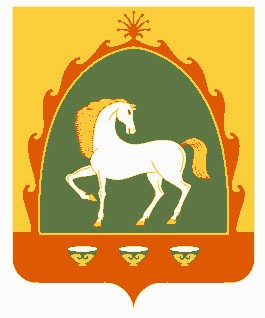 РЕСПУБЛИКА БАШКОРТОСТАНАДМИНИСТРАЦИЯСЕЛЬСКОГО ПОСЕЛЕНИЯМЕРЯСОВСКИЙ СЕЛЬСОВЕТМУНИЦИПАЛЬНОГО РАЙОНАБАЙМАКСКИЙ РАЙОН453660, Баймакский  район, с.Мерясово, ул.А.Игибаева,1Тел. 8(34751)4-28-44